Mnemonics for biochemistry Fuctions of plasma proteins Genral functions 😉?😉?😉?😉?😉? now picture a new player in ateam and all what he can do is GENERAL skills like passing this guy is called a NOVice Player 1 . Nutrition 2 . Oncotonic pressure 3 . Viscocity 4 . PH of blood Specialized function Now this player has tranied hard and now he is THE CHamp he only plays in sepcific mathches 1 . Transport 2 . Humoral immunity 3 . Enzymes 4 . Coagulation 5 . Hormones Things that bind albumin Picture a Flappy Sand Bag filled with Tasty Muffins its just like that plasma containig tube with the cute albumin in it F . Free fatty acids S . Steroids B . Bilirubin T . Tryptophan M . Menerals and dont forget your drug after eating the muffins ;) Ps flappy مترهل the drugs that bind albumin Picture this SAD Pac man , he did get all the drugs out there 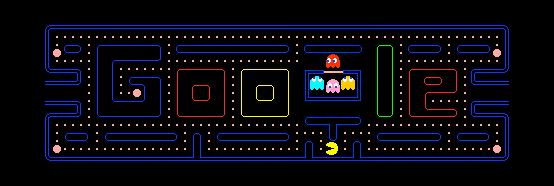 1 . Sulfoaminades 2 . Aspirin 3 . Dicumarol 4 . Pencillin G causes of hypoalbumenia Picture the Mad Nasty CG 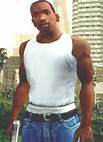 1 . Nephrotic syndrome 2 . Malnutrition 3 . Cirrhosis 4 . Gastroinstestinal loss 